Project Code 153   QID 110094  SKey 2973Project Code 153   QID 110094  SKey 2973  OMB No.0535-0004:  Approval Expires 7/31/2012    OMB No.0535-0004:  Approval Expires 7/31/2012    OMB No.0535-0004:  Approval Expires 7/31/2012  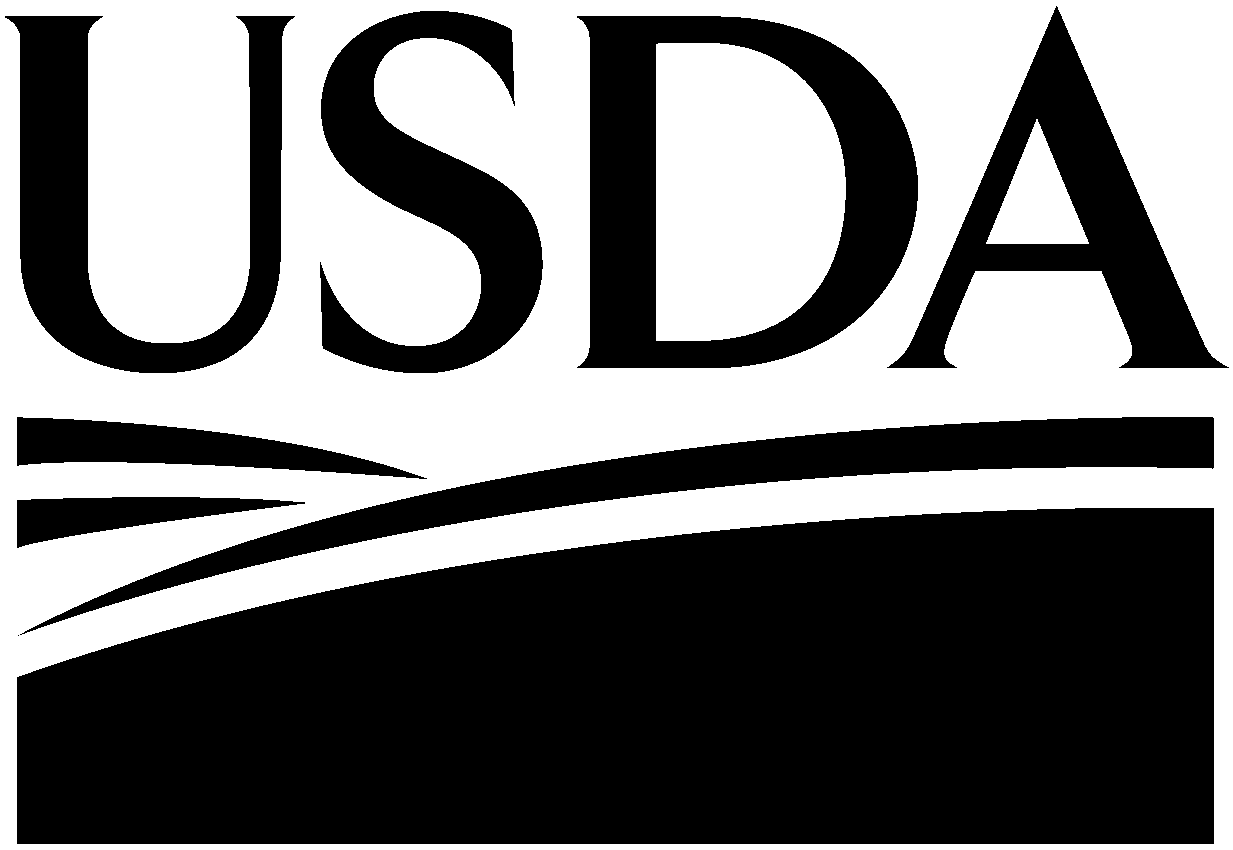 TURKEYS RAISEDFebruary 1, 2012TURKEYS RAISEDFebruary 1, 2012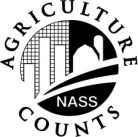 NATIONALAGRICULTURAL STATISTICSSERVICEUSDA, NASS, Arkansas Field Office10800 Financial Centre Parkway
Suite 110
Little Rock, AR  722111-800-327-2970 Fax: 1-877-743-6181E-mail: nass-ar@nass.usda.govUSDA, NASS, Arkansas Field Office10800 Financial Centre Parkway
Suite 110
Little Rock, AR  722111-800-327-2970 Fax: 1-877-743-6181E-mail: nass-ar@nass.usda.govThe purpose of this survey is to obtain information on the turkey industry.  Your answers to the questions below will be used to determine the number of turkeys raised.Under Title 7 of the U.S. Code and CIPSEA (Public Law 107-347), facts about your operation are kept confidential and used only for statistical purposes.  Response is voluntary.Please return your completed questionnaire in the postage paid envelope provided or by fax to the number above.The purpose of this survey is to obtain information on the turkey industry.  Your answers to the questions below will be used to determine the number of turkeys raised.Under Title 7 of the U.S. Code and CIPSEA (Public Law 107-347), facts about your operation are kept confidential and used only for statistical purposes.  Response is voluntary.Please return your completed questionnaire in the postage paid envelope provided or by fax to the number above.Please make corrections to name, address and ZIP Code, if necessary.INSTRUCTIONS:If you had any turkeys in 2011, please answer the questions below and on the back page.  Please enter a dash when the answer is “none.”  Report young turkeys for meat production raised for slaughter during 2011 plus breeder hens and toms reaching the age of 5 months during 2011.1. 	Did you (or this firm) own turkeys that were raised during September 1, 2010 to August 31, 2011?	101		1Yes – Continue		3No	 - Go to question 1ba. 	Were any of the turkeys you owned raised by contractees during 2011?	102		1Yes – Go to question 2		3No	 - Go to question 2b. 	Were any turkeys placed on your operation owned by another person or firm during	September 1, 2010  to August 31, 2011?	104		1Yes – Go to question 4		3No	 - Continuec. 	Do you plan to raise any turkeys in the future?	105		 1Yes – Go to question 5		3No – Go to question 5		2Don't Know – Go to question 5 Poults Placed2. 	How many TOTAL poults placed in all flocks were owned by you between September 1, 2010 to August 31, 2011?  (Include poults owned by you that were raised by contractees as well as breeder hens and toms raised to the age of 5 months or more.) . . . . . . . . . . . . . . . . . . . . . . . . . . . . . Number PlacedPoults Placed2. 	How many TOTAL poults placed in all flocks were owned by you between September 1, 2010 to August 31, 2011?  (Include poults owned by you that were raised by contractees as well as breeder hens and toms raised to the age of 5 months or more.) . . . . . . . . . . . . . . . . . . . . . . . . . . . . . 106Number Placed with Contracteesa.	Of the total poults placed, how many were placed under a production contract for this operation during September 1, 2010 to August 31, 2011? . . . . . . . . . . . . . . . . . . . . . . . . . . . . . 111Number PlacedNumber LostNumber Raisedb.	Of the total poults placed, how many were placed in Arkansas? . . . . . . . . . . . . . . . . . . . . . . b.	Of the total poults placed, how many were placed in Arkansas? . . . . . . . . . . . . . . . . . . . . . . 200Minus300Equals301According to the Paperwork Reduction Act of 1995, an agency may not conduct or sponsor, and a person is not  required to respond to, a collection of information unless it displays a valid OMB control number.  The valid OMB number is 0535-0004 The time required to complete this information collection is estimated to average 12 minutes per response, including the time for reviewing instructions, searching existing data sources, gathering and maintaining the data needed, and completing and reviewing the collection of information.c.	Of the total poults placed, how many were placed in other States?c.	Of the total poults placed, how many were placed in other States?Number PlacedNumber LostNumber Raised120_________________________ . . . . . . 121Minus320Equals321120_________________________ . . . . . . 121Minus320Equals321120_________________________ . . . . . . 121Minus320Equals321Turkey PricesDollars and Cents3.	What was the average price received per pound for turkeys sold live weight during 2011? . . . . . . . . 315		. ___ ___  Contract Turkey Production4. 	How many turkeys were placed on your operation during  2011 that were owned by another person or firm?. . . . . . . . . . . . . . . . . . . . . . . . . . . . . . . . . . . . . . . . . . . . . . . . . . . . . . . . . . . . . . . . . . . . . . . . . NumberContract Turkey Production4. 	How many turkeys were placed on your operation during  2011 that were owned by another person or firm?. . . . . . . . . . . . . . . . . . . . . . . . . . . . . . . . . . . . . . . . . . . . . . . . . . . . . . . . . . . . . . . . . . . . . . . . . 107	Please list the name and address of the company or individual that owned the turkeys to avoid duplication.	Please list the name and address of the company or individual that owned the turkeys to avoid duplication.	Please list the name and address of the company or individual that owned the turkeys to avoid duplication.	Please list the name and address of the company or individual that owned the turkeys to avoid duplication.	Please list the name and address of the company or individual that owned the turkeys to avoid duplication.	Please list the name and address of the company or individual that owned the turkeys to avoid duplication.	Please list the name and address of the company or individual that owned the turkeys to avoid duplication.	Please list the name and address of the company or individual that owned the turkeys to avoid duplication.	Please list the name and address of the company or individual that owned the turkeys to avoid duplication.	Please list the name and address of the company or individual that owned the turkeys to avoid duplication.	Please list the name and address of the company or individual that owned the turkeys to avoid duplication.  Name__________________________________  Address__________________________________  City__________________________________ State______________________ Zip_________  Phone__________________________________OFFICE USE  POID943	__ __ __ - __ __ __ - __ __ __CONCLUSION5. 	SURVEY RESULTS:  To receive the complete results on the release date, go to www.nass.usda.gov/results	Would you rather have a brief summary mailed to you at a later date?  50  YES =1	0  NO =3CONCLUSION5. 	SURVEY RESULTS:  To receive the complete results on the release date, go to www.nass.usda.gov/results	Would you rather have a brief summary mailed to you at a later date?  50  YES =1	0  NO =3099THANK YOU FOR YOUR COOPERATIONCOMMENTS:Respondent Name:  								Respondent Name:  								Respondent Name:  								Respondent Name:  								Respondent Name:  								Phone:  (		)						Phone:  (		)						Phone:  (		)						Phone:  (		)						Phone:  (		)						Phone:  (		)						 9910          MM        DD        YY Date:        __ __    __ __    __ __ 9910          MM        DD        YY Date:        __ __    __ __    __ __For Office Use OnlyFor Office Use OnlyFor Office Use OnlyFor Office Use OnlyFor Office Use OnlyFor Office Use OnlyFor Office Use OnlyFor Office Use OnlyFor Office Use OnlyFor Office Use OnlyFor Office Use OnlyFor Office Use OnlyResponseResponseRespondentRespondentModeModeModeR UnitEnum.Eval.LSFLSF1-Comp2-R3-Inac4-Office Hold5-R – Est6-Inac – Est7-Off Hold – Est8-Known Zero99011-Op/Mgr2-Sp3-Acct/Bkpr4-Partner9-Oth99021-Mail2-Tel3-Face-to-Face4-CATI5-Web6-e-mail7-Fax8-CAPI19-Other1-Mail2-Tel3-Face-to-Face4-CATI5-Web6-e-mail7-Fax8-CAPI19-Other99030921098100789___ ___ ___ ___ ___ ___ ___ ___ ___789___ ___ ___ ___ ___ ___ ___ ___ ___1-Comp2-R3-Inac4-Office Hold5-R – Est6-Inac – Est7-Off Hold – Est8-Known Zero99011-Op/Mgr2-Sp3-Acct/Bkpr4-Partner9-Oth99021-Mail2-Tel3-Face-to-Face4-CATI5-Web6-e-mail7-Fax8-CAPI19-Other1-Mail2-Tel3-Face-to-Face4-CATI5-Web6-e-mail7-Fax8-CAPI19-Other99030921098100789___ ___ ___ ___ ___ ___ ___ ___ ___789___ ___ ___ ___ ___ ___ ___ ___ ___1-Comp2-R3-Inac4-Office Hold5-R – Est6-Inac – Est7-Off Hold – Est8-Known Zero99011-Op/Mgr2-Sp3-Acct/Bkpr4-Partner9-Oth99021-Mail2-Tel3-Face-to-Face4-CATI5-Web6-e-mail7-Fax8-CAPI19-Other1-Mail2-Tel3-Face-to-Face4-CATI5-Web6-e-mail7-Fax8-CAPI19-Other99030921098100789___ ___ ___ ___ ___ ___ ___ ___ ___789___ ___ ___ ___ ___ ___ ___ ___ ___1-Comp2-R3-Inac4-Office Hold5-R – Est6-Inac – Est7-Off Hold – Est8-Known Zero99011-Op/Mgr2-Sp3-Acct/Bkpr4-Partner9-Oth99021-Mail2-Tel3-Face-to-Face4-CATI5-Web6-e-mail7-Fax8-CAPI19-Other1-Mail2-Tel3-Face-to-Face4-CATI5-Web6-e-mail7-Fax8-CAPI19-Other99030921098100789___ ___ ___ ___ ___ ___ ___ ___ ___789___ ___ ___ ___ ___ ___ ___ ___ ___